Мероприятие по пожарной безопасности в старших группах №6, 7 МБДОУ ЦРР- детский сад №16 г.НытваВоспитатели : Пономарева Л.А., Безматерных Т.В.В марте в старших группах  был организован день пожарной безопасности «Огонь друг или враг», основной целью которого стало формирование у детей осознанного и ответственного отношения к выполнению правил пожарной безопасности. 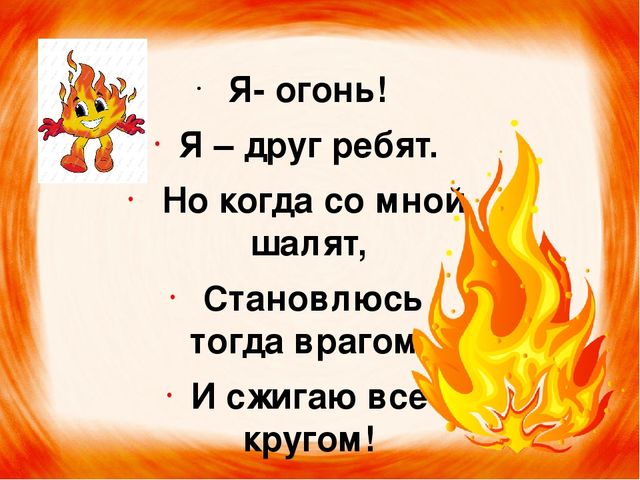 В утренний отрезок времени педагоги провели беседу с детьми на тему: « Огонь и друг, и враг» основной целью явилось показать роль огня в жизни человека: как положительную, так и отрицательную, закрепить знания детей о правилах пожарной безопасности.В  течении всего   дня  читали художественные произведения: «Пожарные собаки» Л.Н.Толстого, «Рассказ о неизвестном герое» С.Маршака;НОД:- Аппликация: «Пожарная машина»;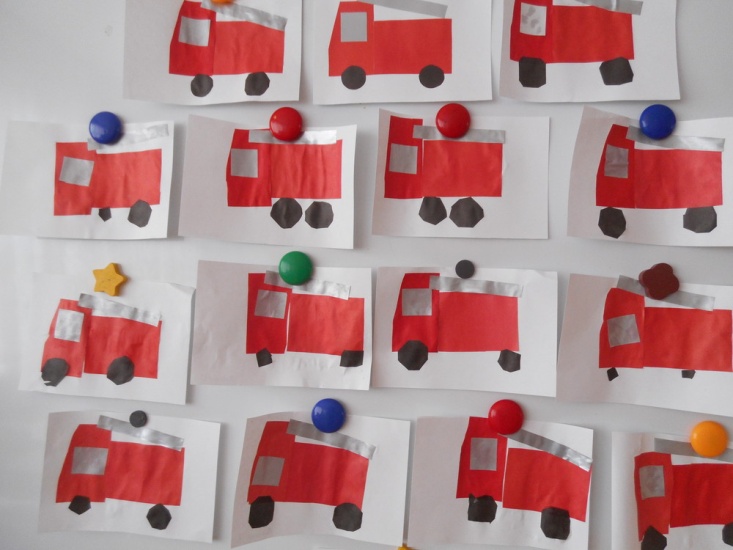 Играли в дидактические игры: «Можно - нельзя», «Предметы - источники пожара», «Домашние помощники», «Кому, что нужно», «Я начну, а ты закончи».Итоговым мероприятием в этот день  стал КВН « Огонь – он друг или враг?» на котором ребята  познавали азбуку пожарной безопасности в подвижной игровой форме. Участвовали 2 команды  детей старших групп «Спасатели» и «Пожарные».В первом задании им необходимо было представить свои команды ( название, девиз), затем ребята участвовали в "разминке" - отгадывали загадки на противопожарную тему, искали на картинках ошибки, допущенные Человеком рассеянным с улицы Бассейной, показывали домашнее задание, вспоминая «опасные сказки» и многое другое.Каждая команда была неповторима и интересна, и в заключении игры подвели итоги: победила дружба.Хочется отметить, что ребята обеих команд показали отличные знания правил пожарной безопасности.После  интересного мероприятия  дети нарисовали рисунки по пожарной безопасности.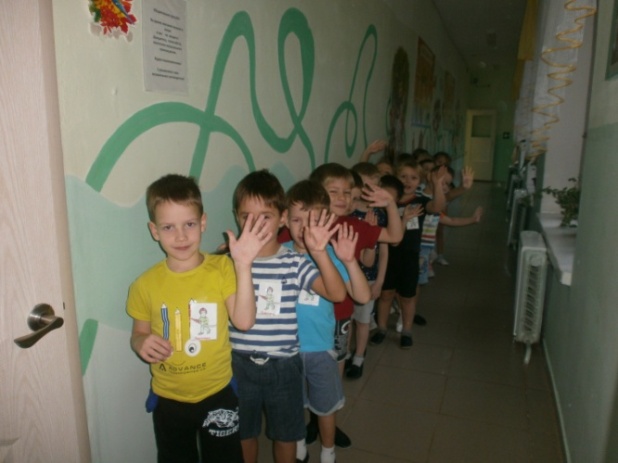 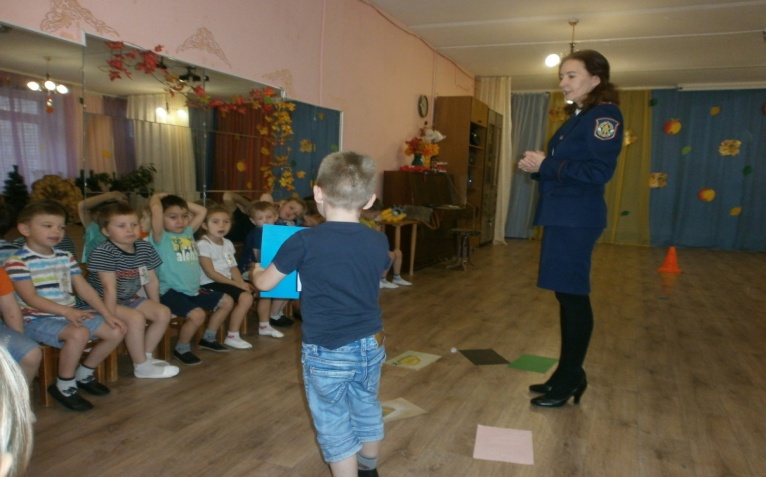 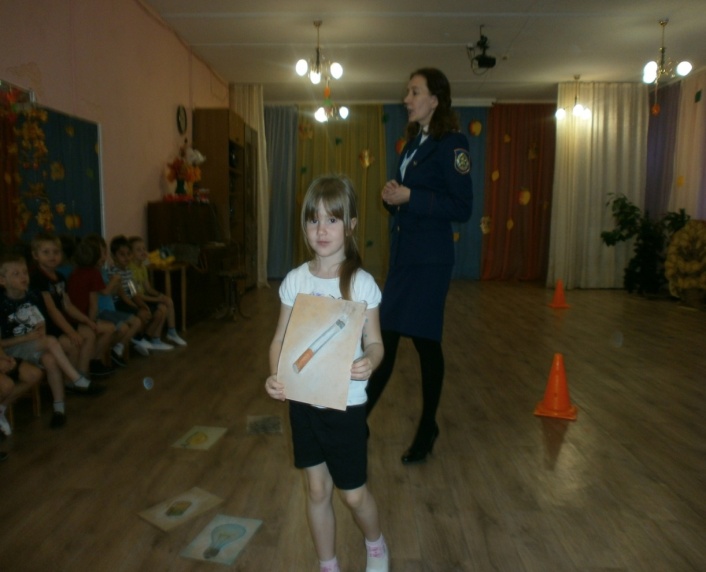 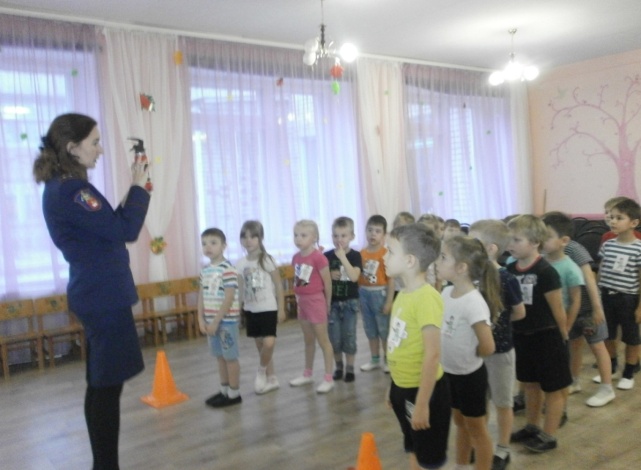 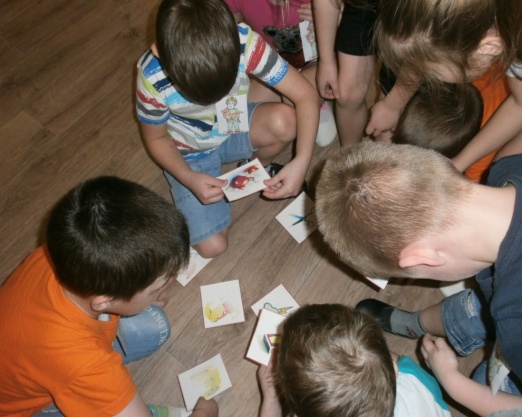 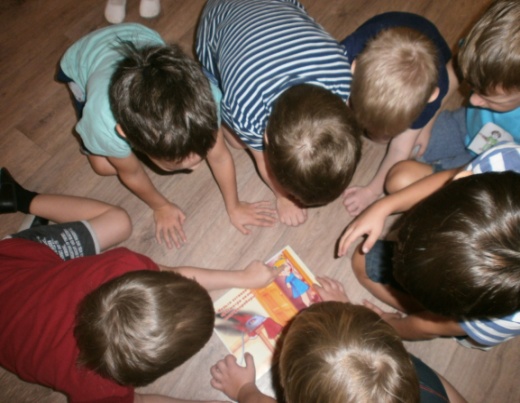 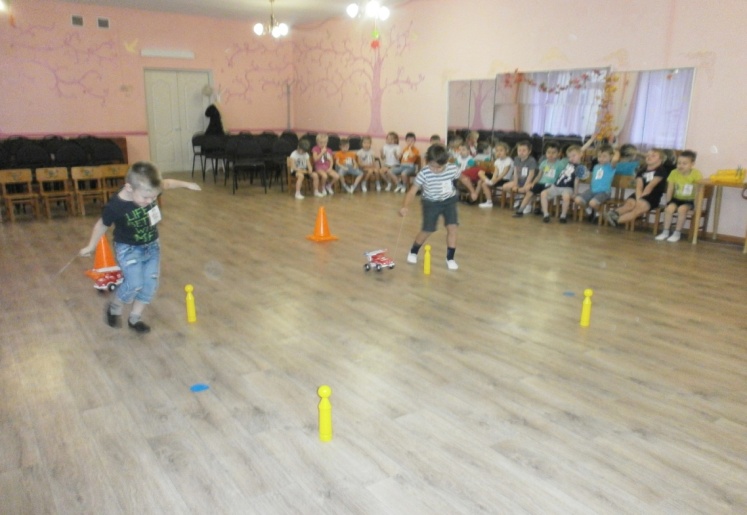 В результате таких мероприятий у детей  формируются основы знаний пожарной безопасности и умение регулировать свое поведение в соответствии с различными чрезвычайными ситуациями.